ПОЯСНЮВАЛЬНА ЗАПИСКА№ ПЗН-66847 від 28.05.2024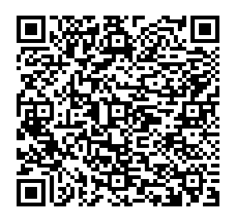 до проєкту рішення Київської міської ради:Про надання Політехнічному ліцею Національного технічного університету України «Київський політехнічний інститут» м. Києва земельної ділянки в постійне користування для експлуатації та обслуговування нежитлових будівель і споруд учбового закладу на бульв. Вацлава Гавела, 41-А у Солом’янському районі 
міста КиєваЮридична особа:Відомості про земельну ділянку (кадастровий № 8000000000:69:088:0015).3. Обґрунтування прийняття рішення.На замовлення зацікавленої особи та враховуючи рішення Київської міської ради 
від 10 вересня 2015 року № 958/1822 «Про інвентаризацію земель міста Києва» землевпорядною організацією розроблено технічну документацію із землеустрою щодо інвентаризації земель, яка згідно зі статтею 1861 Земельного  кодексу України (в редакції 
до 27.05.2021) погоджена з відповідними органами, зокрема:Відповідно до Земельного кодексу України та Порядку набуття прав на землю із земель комунальної власності у місті Києві, затвердженого рішенням Київської міської ради 
від 20.04.2017 № 241/2463, Департаментом земельних ресурсів виконавчого органу Київської міської ради (Київської міської державної адміністрації) розроблено проєкт рішення Київської міської ради.4. Мета прийняття рішення.Метою прийняття рішення є забезпечення реалізації встановленого Земельним кодексом України права особи на оформлення права користування на землю.5. Особливі характеристики ділянки.Стан нормативно-правової бази у даній сфері правового регулювання.Загальні засади та порядок передачі земельних ділянок у користування зацікавленим особам визначено Земельним кодексом України та Порядком набуття прав на землю із земель комунальної власності у місті Києві, затвердженим рішенням Київської міської ради 
від 20.04.2017 № 241/2463.Проєкт рішення не містить інформації з обмеженим доступом у розумінні статті 6 Закону України «Про доступ до публічної інформації».Проєкт рішення не стосується прав і соціальної захищеності осіб з інвалідністю та 
не матиме впливу на життєдіяльність цієї категорії.Фінансово-економічне обґрунтування.Реалізація рішення не потребує додаткових витрат міського бюджету.Відповідно до Податкового кодексу України та Положення про плату за землю в місті Києві, затвердженого рішенням Київської міської ради від 23.06.2011 № 242/5629 «Про встановлення місцевих податків і зборів у м. Києві» (зі змінами та доповненнями) розрахунковий розмір земельного податку складатиме: 974 грн 68 коп. (0,01 %).Прогноз соціально-економічних та інших наслідків прийняття рішення.Наслідками прийняття розробленого проєкту рішення стане реалізація зацікавленою особою своїх прав щодо користування земельною ділянкою.Доповідач: директор Департаменту земельних ресурсів Валентина ПЕЛИХ. Назва	Політехнічний ліцей Національного технічного університету України «Київський політехнічний інститут» м. Києва Перелік засновників (учасників) юридичної особиКИЇВСЬКА МІСЬКА РАДА01044, м. Київ, вул. Хрещатик, буд. 36НАЦІОНАЛЬНИЙ ТЕХНІЧНИЙ УНІВЕРСИТЕТ УКРАЇНИ «КИЇВСЬКИЙ ПОЛІТЕХНІЧНИЙ ІНСТИТУТ»03056, м. Київ, просп. Берестейський, буд. 37 Кінцевий бенефіціарний   власник (контролер)ВідсутнійРеєстраційний номер:від 23.05.2024 № 374195589 Місце розташування (адреса)м. Київ, р-н Солом'янський, бульв. Вацлава Гавела, 41-А  Площа0,5744 га Вид та термін користуванняправо в процесі оформлення (постійне користування) Категорія земельземлі житлової та громадської забудови Цільове призначення03.02 для будівництва та обслуговування будівель закладів освіти (для експлуатації та обслуговування нежитлових будівель і споруд учбового закладу) Нормативна грошова оцінка 
 (за попереднім розрахунком*) 9 746 791 грн 39 коп. *Наведені розрахунки нормативної грошової оцінки не є остаточними і будуть уточнені   відповідно до вимог чинного законодавства при оформленні права на земельну ділянку. *Наведені розрахунки нормативної грошової оцінки не є остаточними і будуть уточнені   відповідно до вимог чинного законодавства при оформленні права на земельну ділянку.структурний підрозділ Київської міської державної адміністрації у сфері містобудування та архітектури:від 04.12.2017 № 10783/0/012/19-17територіальний орган центрального органу виконавчої влади, що реалізує державну політику у сфері земельних відносин(екстериторіальне погодження):від 02.08.2018 № 19-26-0.31-2204/35-18 Наявність будівель і споруд   на ділянці:На земельній ділянці розташовані нежитлові будівлі літ. «А1», «Б1», «В1», «Г1», «Д1» загальною площею 1286,2 кв. м, які перебувають у комунальній власності територіальної громади міста Києва (право власності зареєстровано у Державному реєстрі речових прав на нерухоме майно 17.08.2017, номер відомостей про речове право 22477186) та на підставі розпорядження Солом’янської районної в місті Києві державної адміністрації від 26.06.2013 № 412 закріплені на праві оперативного управління за Політехнічним ліцеєм Національного технічного університету України «Київський політехнічний інститут» м. Києва (право оперативного управління зареєстровано у Державному реєстрі речових прав на нерухоме майно 12.09.2023, номер запису про інше речове право 52852698) (інформація з Державного реєстру речових прав на нерухоме майно 
від 27.05.2024 № 380309074). Наявність ДПТ:Відповідно до детального плану території, в межах просп. Космонавта Комарова, залізничної колії, 
вул. Академіка Каблукова, бульв. Івана Лепсе, 
вул. Гарматна, затвердженого рішенням Київської міської ради від 21.04.2015 № 423/1288, земельна ділянка за функціональним призначенням належить до території громадських будівель та споруд (кадастрова довідка з містобудівного кадастру, надана листом Департаменту містобудування та архітектури виконавчого органу Київської міської ради (Київської міської державної адміністрації) від 06.03.2024 № 055-2263). Функціональне призначення   згідно з Генпланом:Відповідно до Генерального плану міста Києва та проекту планування його приміської зони на період до 2020 року, затвердженого рішенням Київської міської ради                  від 28.03.2002 № 370/1804, земельна ділянка за функціональним призначенням належить до території громадських будівель і споруд (існуючі). Правовий режим:Земельна ділянка належать до земель комунальної власності територіальної громади міста Києва. Розташування в зеленій зоні:Земельна ділянка не входить до зеленої зони. Інші особливості:Зазначаємо, що Департамент земельних ресурсів 
не може перебирати на себе повноваження Київської міської ради та приймати рішення про надання або відмову у наданні в постійне користування земельної ділянки, оскільки відповідно до  пункту 34 частини першої статті 26 Закону України «Про місцеве самоврядування в Україні» та статей 9, 122 Земельного кодексу України такі питання вирішуються виключно на пленарних засіданнях сільської, селищної, міської ради.Зазначене підтверджується, зокрема, рішеннями Верховного Суду від 28.04.2021 у справі № 826/8857/16, 
від 17.04.2018 у справі № 826/8107/16, від 16.09.2021 у справі № 826/8847/16. Зважаючи на вказане, цей проєкт рішення направляється для подальшого розгляду Київською міською радою відповідно до її Регламенту.Директор Департаменту земельних ресурсівВалентина ПЕЛИХ